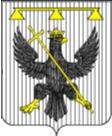 РОССИЙСКАЯ  ФЕДЕРАЦИЯТульская  областьСОБРАНИЕ  ДЕПУТАТОВмуниципального образования Южно-ОдоевскоеОдоевского района3-го созываРЕШЕНИЕот 27.09.2017                              п. Стрелецкий                                     № 29-140Об удовлетворении  протеста  прокурора района  от 15.09.2017№7-02-2017/28 на решение Собрания депутатов муниципального образования Южно-Одоевское Одоевского района от 26.02.2016 № 17-85 «О мерах по совершенствованию организации деятельности в области противодействия коррупции»В соответствии с Федеральным законом от 06.10.2003 №131-ФЗ «Об общих принципах организации местного самоуправления в Российской Федерации», Федеральным законом от 17.01.1992 № 2202-1 «О прокуратуре Российской Федерации», рассмотрев протест прокурора района  от 15.09.2017 №7-02-2017/28 на решение Собрания депутатов муниципального образования Южно-Одоевское Одоевского района  от 26.02.2016 № 17-85 «О мерах по совершенствованию организации деятельности в области  противодействия коррупции», на основании Устава муниципального образования Южно-Одоевское Одоевского района, Собрание депутатов муниципального образования Южно-Одоевское Одоевского района РЕШИЛО:1. Удовлетворить протест прокурора района  на решение Собрания депутатов муниципального образования Южно-Одоевское Одоевского района  от 26.02.2016 3 17-85 «О мерах по совершенствованию организации деятельности в области  противодействия коррупции»          2. Отменить решение Собрания депутатов муниципального образования Южно-Одоевское Одоевского района от 26.02.2016 3 17-85 «О мерах по совершенствованию организации деятельности в области  противодействия коррупции»3. Письменно проинформировать прокурора района о принятом решении.4. Контроль за исполнением настоящего решения  возложить на постоянную депутатскую комиссию Собрания депутатов муниципального образования Южно-Одоевское Одоевского района по социальным вопросам и законодательству.5. Настоящее решение  разместить в информационно-коммуникационной сети «Интернет» на официальном сайте муниципального образования Южно-Одоевское Одоевского района.6. Решение вступает в силу со дня подписания.Глава муниципального образованияЮжно-Одоевское Одоевского района                                   В.А. Свистунов